Обязанности _________________________________ по домуКакие задания могут быть?Какие поощрения могут быть? (в свободные клетки можно написать свои)Картинки к обязанностям для маленькихДеньНеделиПонедельникВторникСредаЧетвергПятницаСубботаВоскресеньеЗадание (от 3 до 7 лет: 1-2 задания,от 7 до 14 лет:2-3 задания)Задание (от 3 до 7 лет: 1-2 задания,от 7 до 14 лет:2-3 задания)Задание (от 3 до 7 лет: 1-2 задания,от 7 до 14 лет:2-3 задания)Отчет о выполнении3-5 лет 5-7 лет7-9 лет9-11лет11-14летВытереть пыльПропылесоситьЗагружать посуду в посудомоечную машинуДоставать посуду из посудомоечной машины, убирать ее на местоДоставать посуду из посудомоечной машины, убирать ее на местоПомыть тарелку (или чашку)Помыть полыСортировать белье, загружать в стиральную машинуСкладывать выстиранное бельеСкладывать выстиранное бельеПропылесосить Накрыть на стол/убрать со столаРазбирать купленные продуктыГотовить простые блюда (яичница, отварной картофель, макароны,рис)Готовить простые супы, вторые блюда (суп-лапша, гороховый, рисовый супы, котлеты из готового фарша, макароны по-флотски)Помыть полы (в небольшой комнате)Помыть посудуЧистить овощиСтирать рукамиСтирать рукамиПокормить питомцаРазвесить белье после стиркиНатирать овощи,фрукты и сыр на теркеСтричь газон, ухаживать за цветами (овощами, фруктами) на даче (в частном доме)Стричь газон, ухаживать за цветами (овощами, фруктами) на даче (в частном доме)Убрать игрушкиЗаправлять постельДелать бутерброды, заливать хлопья молокомГулять с собакойГулять с собакойСложить вещи в шкафНаводить порядок в комнатеНаводить порядок в комнатеПрисматривать замладшими братьями (сестрами)Присматривать замладшими братьями (сестрами)Складывать грязные вещи в корзинуУхаживать за домашним животным (кормить, мыть лапы)Заправлять свою постельПроизводить уборку в домеПроизводить уборку в домеПоливать растенияПоливать растенияГотовить собственную одежду к стиркеСледить за состоянием постельного белья, менять постельное бельеСледить за состоянием постельного белья, менять постельное бельеСледить за состоянием обувиГладить выстиранные вещиПосмотреть полнометражный мультфильм500 рублей  в копилкуСладости (конфеты,Шоколадка)2 часа игры в планшетПоездка за городОтправится в Mc’DonaldsСходить в батутный центрОтправится на концерт2 часа игры в Sony PlayStationСходить в киноКупить игрушкуВозможностьпогулять с друзьямиПрогулка в парке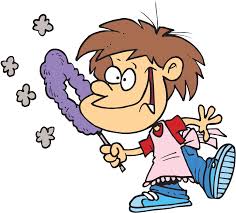 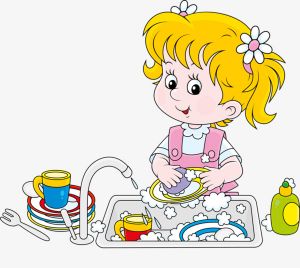 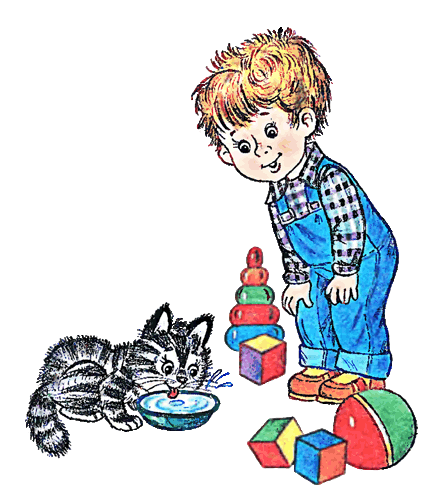 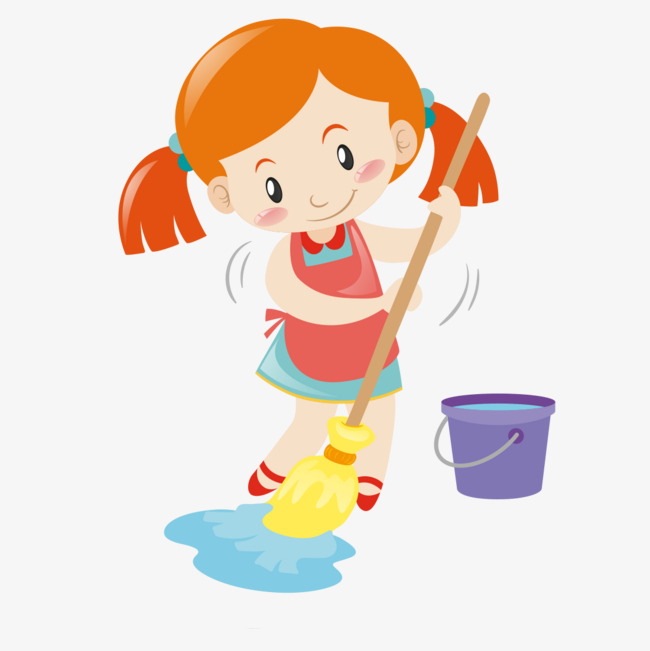 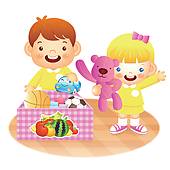 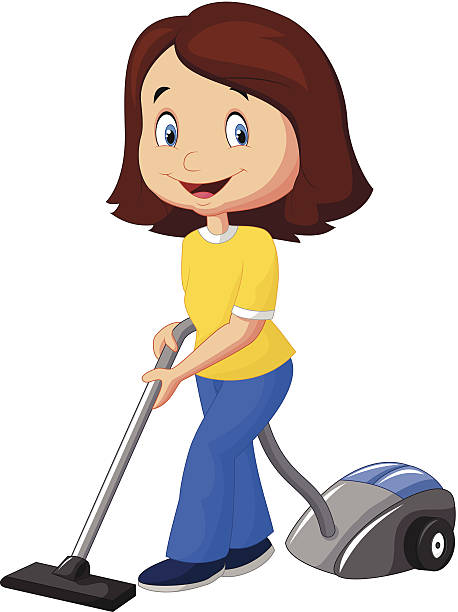 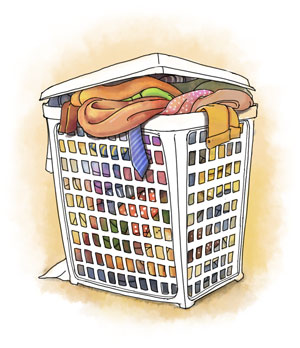 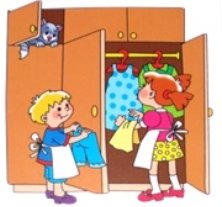 